Monks everyday life - Thailand Thai Buddhist temple Everyday monks take care of the temple compound, cut the grass, clean the inside of the buildings, pray, learn and study the Buddha teachings ("DHARMA"), take part in ceremonies and so on...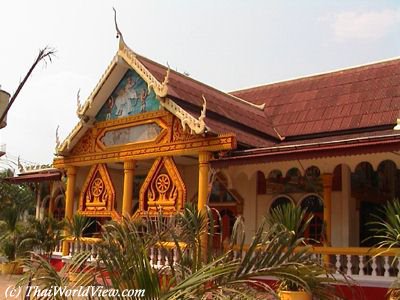 Before the beginning of the retreat season, an important period of restoration happens. Often the building, which contains Buddha statues, is repainted when colours have vanished. This period of restoration depends of the temple funds.Thai Buddhist temple Monk doing duty to clean up the Buddhist temple surrounding.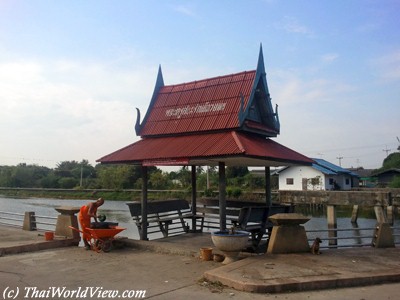 Monks get up early around 5 AM. One of them hits a gong to wake up all. Monks start prayers at 5:30 AM, followed by an alms round at 6:30 AM.Kitchen in Thai temple In very big temples, food is cooked in the temple by monks and laymen. Food can be obtained by the alms round ceremony ( "TAKBAT") or by people offering food in the morning at the temple while the monks are praying.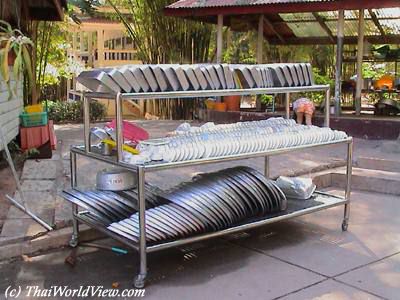 In the morning after the alms round, while laymen or laywomen are preparing food, monks pray in the "BOT"  a building which contains the main Buddha image). In the hall for sermons ("SALA") women prepare the monks plates with the food taken from the alms bowls. Often women who do this task are middle aged women.Thai Buddhist temple When meals are ready, a woman or a monk hits a gong several times at around seven o'clock in the morning.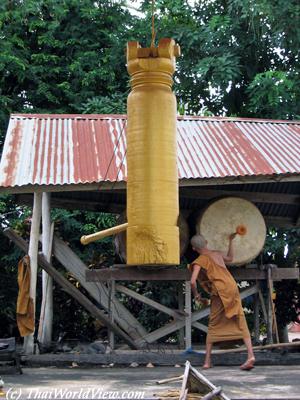 Monks are then coming. The novice monks bring the food tray to the elder monks. Faithful people pray and prostrate  (hand palms closed together and the body is lowered to the floor like crouching) three times. Then meal can start. Monks have to eat a little bit of each plate in order that all the people that did offer food receive some merit.Monks helping each other Every day, monks take care of the temple compound, cut the grass, clean the inside of the buildings, sweep the floor. As sweeping is a repetitive movement, some temples even teach their monks to meditate while doing this task.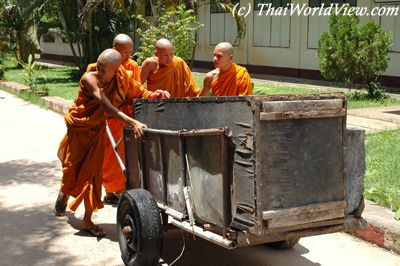 The second and last meal have to be eaten before noon. So around 11:30 a.m monks enter the "SALA" and eat the food leftovers of the first meal. Before sitting, monks pray towards the Buddha statues in the "SALA". Monks are older than 20 years old. Novices are young boys. Monks sit together in one corner and novices in another corner sit together. Novices pray together towards the Buddha statue and then bring the trays to each monk. Two monks share one tray. Novices have a bigger tray for all of them.Then all monks and novices pray before eating. Faithful people knee and greet the monks several times. Some of them pour holy water on the floor. This action is in memory of the deceased persons in order that they also receive their part of merit. Some women that prepared food for monks also receive merit. Then monks eat. Monks sit on a stage that is higher than the floor where faithful persons sit. This has a meaning that monks have a higher status than the faithful persons. When meal is over, monks leave and novices give the trays to the women. Then the women eat the food leftovers together or bring it back home.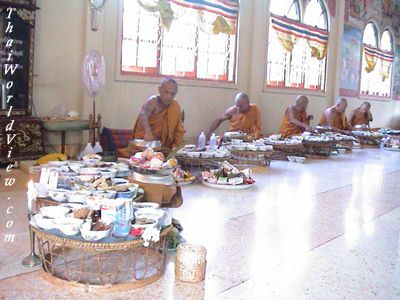 At around 1 PM novices and monks go to the school or university to study Dharma up to 5 or 6 PM. A school bus brings the novices to the school and bring them back to the temple in the evening. For the monks who don't study, they meditate during the afternoon. After meditation, around 3 PM, it is time for laundry, temple cleaning. In the evening around 7 PM monks pray again.Traditionally people come to monks for everything. Everybody whose baby is sick, everybody who is building a new house, everyone who wants to get married, everyone who wants a child, or who has disease...Children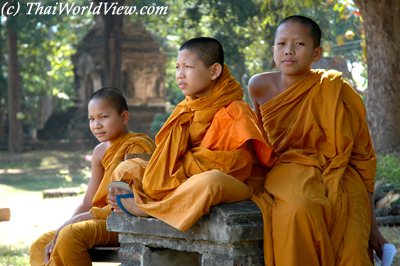 Some people are helping the monks during their everyday tasks. They clean the room, carry the alms bowl in the morning. It can be children who live in temples, novices, laymen who want to do good deeds.  "Temple Boys" help monks and novices to carry the alms bowls, to prepare the meal and so on... Often they are poor children who can get a home and a meal by helping monks. Sometimes they can be children from rich families in order to get a good education thanks to the contact with monks.The first official schools were established last century by Thai king Rama V. Before schools could only be found in Buddhist temples. It was the only way for poor people to study. When they were old enough, the novices studied in Buddhist universities in Bangkok. But only boys had the chance to study, girls were denied this opportunity.Nowadays school is available for all and is mandatory until 15 years old. But still some parents decide to send their boy as novices in order to study in temples. Some parents might disagree with the school system or are afraid that their child might be affected by drugs proliferation, carouses in schools. Such drugs problems don't appear in strict temples. WomenIn Thailand women cannot be monks but nuns. They wear white robes and their head is also shaved. Being a female novices is less valued than being a monk. A Thai tradition says that only women who did have a bad love affair become female novices ("MAE CHI" - แม่ชี). Those young women want to make a break in their life.Female novices are quite often seen in Thailand. Everyday they wake up at 4 AM, meditate, help and prepare the monks meal. Then learn Dharma, Pali language, meditate and rest. They have two meals per day. Female novices are always under the control of an abbot.White-robed laywomen They generally suffer an inferior status within the clergy. They are often treated as temple maids doing the cooking and cleaning for monks so having little time to practice meditation.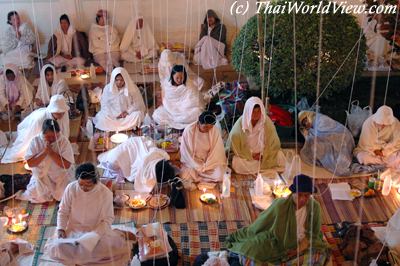 According to monastic discipline, the nun ordination must be presided by a group of 5 monks and 5 nuns. The female preceptor must have been nun for 12 years.White-robed female novices In 2002 Thailand hosted its first ever ordination ceremony for women, marking a new chapter in Thai Buddhism. The woman was ordained by a Sri Lankan woman monk in the presence of a male Thai monk. Sri Lanka revived female ordinations in the Theravada Buddhism tradition in 1998. The Thai clergy always insists that it is impossible to set up the female clergy in Thailand because the "BHIKKHUNI" lineage in the Theravada tradition was long extinct.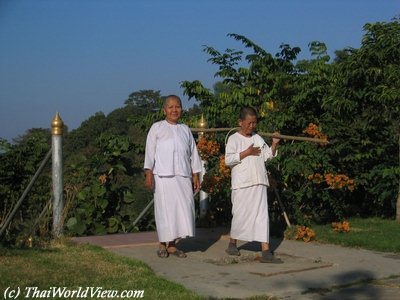 In 1932, the abbot of Wa Khao Yai in Phetchaburi ordained two female novices as "BHIKKHUNI". Bangkok Buddhist religious authorities ordered them to disrobe and declared invalid their ordination.White-robed laywomen A "SAMANERI" (สามเณรี) is a female novice who observes 10 precepts. A "BHIKKHUNI" (ภิกขุนี) is a fully ordained nun.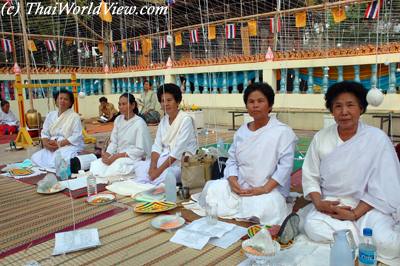 In local tradition, "PHA KHAW" (ชีปะขาว) or MAE PHRAM (แม่พรามณ์) are either laymen or laywomen who observe eight or ten precepts.White-robed laywoman According to monastic discipline, a monk cannot be alone with a woman. A woman cannot touch a monk and she cannot give something directly to a monk to avoid any contact.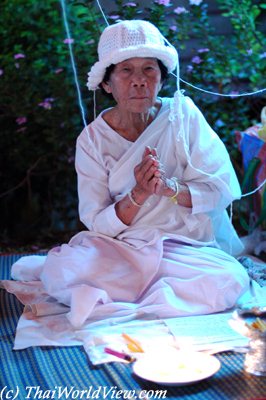 White-robed laywomen Some women but also men enter into the monkhood for a short period of time (บวชชีพราหมณ์). They are "PHA KHAW" (ชีปะขาว) and observe a limited number of precepts.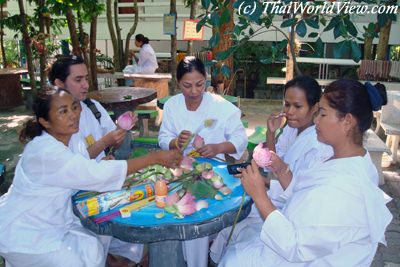 Depending on the temple's abbot rules, they may wake up at 3 AM. Then then have half hour to wash up and get dressed. At 3AM30, they meditate until 5 AM. At 5 AM, they can rest one hour. At 6 AM, they prepare the first meal of the day that is eaten at 7 AM. At 8 AM they meditate again. The second meal of the day is eaten before 12 PM.White-robed laywoman No more food is allowed during afternoon and evening. Hot drinks are allowed. During evening time they listen to monks sermons (พระเทศน์). Bedtime is around 9 PM.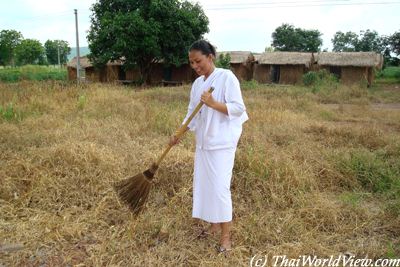 Such short period of time as "PHA KHAW" allows to make a break in the life and to recover one's strength to face everyday life difficulties.Thai Buddhism Photo Gallery 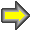 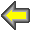 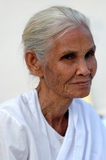 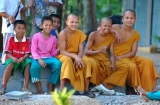 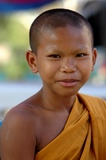 